Registration of Interest as a Contractor for Whaikaha Housing ModificationsTo be completed by the Contractor (please note incomplete forms may not be considered or may be returned for completion).Contractor Company DetailsLegal Entity Name		     Company/Trade Name	     Street Address		     PO Box Number		     Town/City			     Post Code (Physical)		     			Post Code (Mail)	     Telephone			(  )      		Mobile			(   )      Key Contact DetailsName				     			Email			     Phone				(  )     		Preferred Method	     Territorial Areas as defined by Enable New ZealandPlease tick below the Territorial Areas you would like to be considered for. To do so, double click on a box and select “checked.” See Appendix 1 on page 7 for a map of these areas.Type of Business(Please provide copies of trade qualifications)  	Building Contractor					       	Engineer						     			  	Licensed Building Practitioner (License Number)	      	Other (please state)					     			Type of WorkPlease tick below the Housing Modifications work you are qualified for or capable of completing. Find definitions for Basic and Complex Modifications in Appendix 2, Page 8 or in the Housing Modifications Manual. 	Handrails					Basic				 	ComplexInsurance InformationDo you have Public Liability Insurance?		 Yes		 No		$     Do you have Contractors All Risk Insurance?	 Yes		 No		$     Please provide written evidence from your Broker of the insurance cover clearly showing the expiry date. Details attached    Yes	   No		Expiry Date    /    /     Professional Membership	Certified Builders Association	Master Builders Association				Other (please state)	      Please provide details of Professional MembershipDetails: Length of membership       			Expiry Date    /    /     ExperienceAre you a current Building Contractor with Enable New Zealand? Yes	(if yes, go to the Conflict of Interest Declaration section) No Please provide summarised details of your relevant experience below:Also attach CV or PortfolioForm continues on next pageVerbal RefereesPlease list the names and contact details of at least three verbal referees to support your application:     			Phone  (   )          			Phone  (   )          			Phone  (   )          			Phone  (   )     Conflict of Interest DeclarationThe Respondent warrants that it has no actual, potential or perceived Conflict of Interest in submitting this Registration, or entering into a Contract to deliver the Requirements. Where a Conflict of Interest arises during the procurement process the Respondent will report it immediately to the Buyer’s Point of Contact.	Agree	DisagreeDetails of Conflict of Interest:DeclarationI/we declare that in submitting the Registration and this declaration:the information provided is true, accurate and complete and not misleading in any material respectthe Registration does not contain Intellectual Property that will breach a third party’s rightsI/we have secured all appropriate authorisations to submit this Registration, to make the statements and to provide the information in the Registration and I/we am/are not aware of any impediments to enter into a Contract to deliver the Requirements.
I/we understand that the falsification of information, supplying misleading information or the suppression of material information in this declaration and the Registration may result in the Registration being eliminated from further participation in the ROI process and may be grounds for termination of any Contract awarded as a result of the ROI.By signing this declaration the signatory below represents, warrants and agrees that he/she has been authorised by the Respondent/s to make this declaration on its/their behalf.Signature		Date	           /    /     
Full Name 	
Title / Position 	 
Name of Organisation 	Checklist for Contractor	All sections of Registration of Interest Form are completed (including the Supplier Form)	Evidence of insurance attached that shows amount of cover and expiry date	List of at least three referees	Bank account details provided (with supporting documentation)	CV or portfolio attached	Conflict of Interest Declaration	Declaration understood and signedTo allow consideration of your organisation for Contractor Services relating to Housing Modifications funded through the Ministry of Health, this form must be completed in full.Appendix 1 – Map of Territorial Areas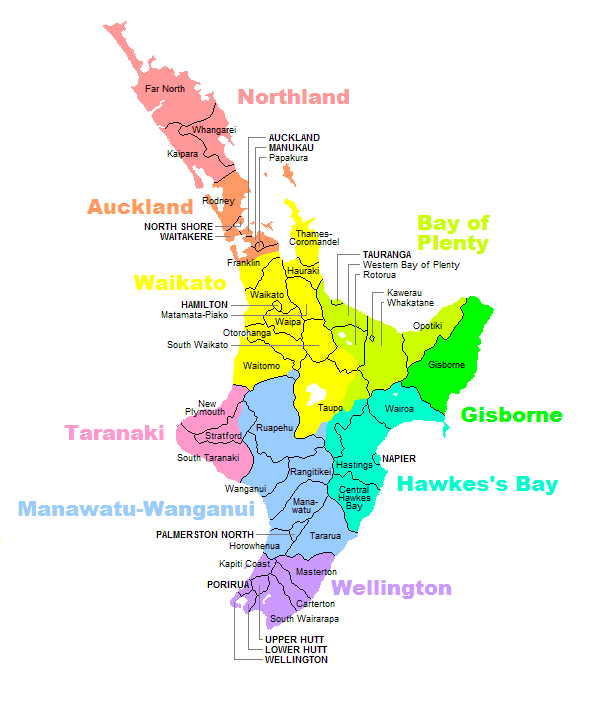 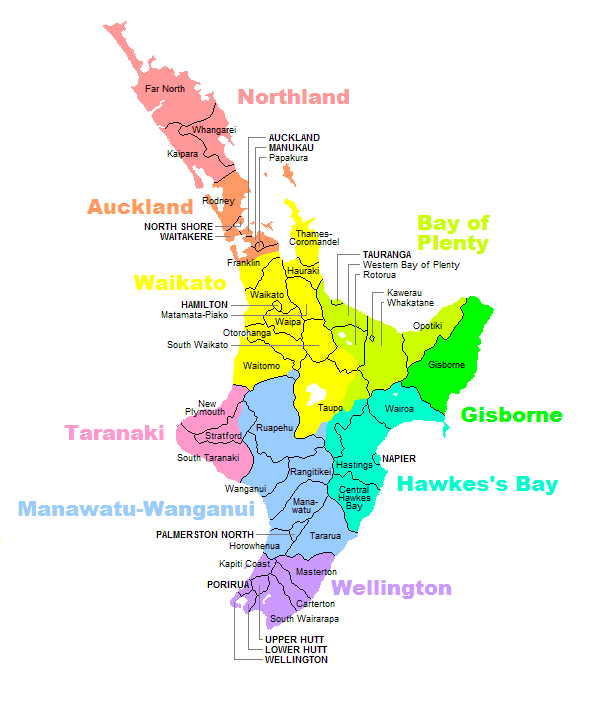 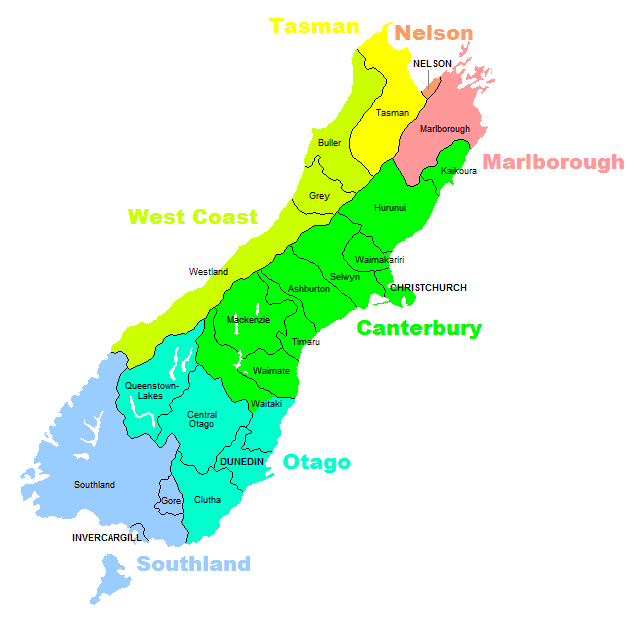 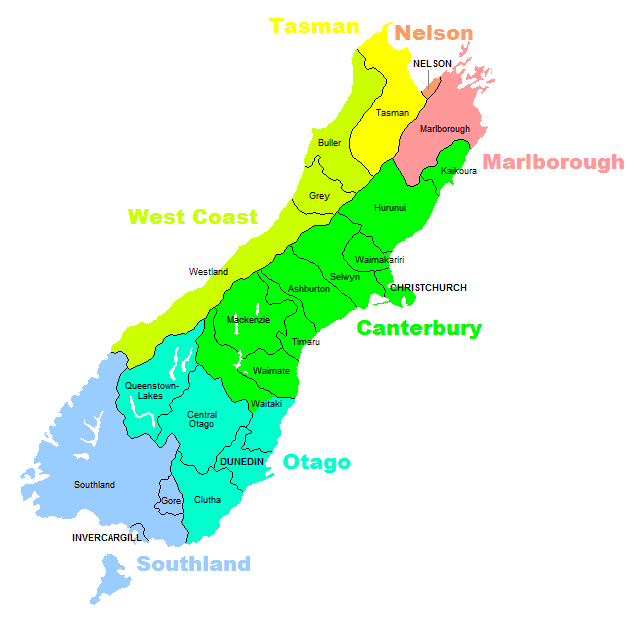 Appendix 2 – Definition: Basic and Complex Housing ModificationsCtrl+Click here for Housing Modifications ManualBasicBasic housing modifications are low cost, generally under $2,000 (GST excl.) and do not require significant structural work or building consent. Basic housing modifications include, but are not limited to, external and internal handrails, internal door widening, lever taps and threshold rampsExamplesExternal HandrailsInternal HandrailsInternal Door WideningLever TapsThreshold RampsComplexComplex modifications generally cost more than $2,000 (GST excl.) and involve more significant structural work. They may require building consent. In order to recommend complex housing modifications an EMS Assessor needs to be an occupational therapist who is a Credentialed Assessor for Housing Modifications (Complex) under the EMS Assessor Accreditation Framework.Examples:Access ModificationsEasy-stepsRampsLow rise platform liftsStair liftsMulti-floor platform liftsReplacement of Access Equipment – Like for LikeOther External ModificationsAutomatic door openersCovered transfer areasExternal door wideningExternal linking rails and modifications to existing pathsInternal ModificationsInternal door wideningWall removal or minor internal redesignCeiling mounted overhead hoistsHeating, air conditioning and lightingLevel access showersVanity units and hand basinsToiletsBidetsKitchen modificationsRoom extensionsModifications to support people who have challenging behaviourexternal fencingsafety glasssecurity or stable doorsreinforcement of wallswindow restrainersWaikato Hamilton City Hauraki District Matamata-Piako District Otorohanga District Waitomo District Ruapehu District South Waikato District Waikato District Waipa District Thames-Coromandel DistrictBay of Plenty Western Bay of Plenty District Tauranga City Whakatane District Kawerau District Opotiki DistrictTaranaki South Taranaki District                (Whenuakura North) Stratford District New Plymouth DistrictHawkes Bay Central Hawk’s Bay District Hastings District  Wairoa District Napier CityLakes Rotorua District Taupo DistrictTairawhiti  Gisborne DistrictWhanganui Ruapehu District (South of the         Maktote Viaduct) Whanganui District      (Whenuakura South) Rangitikei DistrictMidCentral Horowhenua District Manawatu District Palmerston North City Kapiti Coast District (Peka             Peka North) Tararua DistrictWairarapa Carterton District South Wairarapa District Masterton DistrictCapital & Coast Kapiti Coast District                 (Peka Peka South) Porirua City Wellington CityHutt Lower Hutt City Upper Hutt CityCanterbury Ashburton District Hurunui District Kaikoura District Chatham Islands Council Selwyn District Waimakariri District Christchurch City (including            Banks Peninsula)Nelson Marlborough  Marlborough District  Tasman District  Nelson CityWest Coast  Westland District  Buller District  Grey DistrictSouthland  Invercargill City  Southland District  Gore DistrictSouth Canterbury   MacKenzie District  Timaru District  Waimate DistrictOtago  Central Otago District  Clutha District  Dunedin City  Queenstown-Lakes District  Waitaki District